Проверочная работа по физике  для 8 классапо теме «Постоянный электрический ток».Учитель физики: Нуршанова А.Квариант 3Часть 1При выполнении заданий этой части в бланке ответов  под номером выполняемого вами задания (А1 – А15) поставьте знак «  » в клеточку, номер которой соответствует номеру выбранного вами ответа.Какие вещества проводят электрический ток?воздух;дистиллированная вода;соль;водный раствор соли.Какое действие электрического тока  используется в электрическом звонке?химическое;тепловое;магнитное;все выше указанные действия  электрического тока.Выразите 250 мА в амперах.250 А;25 А;2,5 А;0,25 А.Вольтметр в электрическую цепь включается…последовательно с учётом полярности источника;параллельно с учётом полярности источника;последовательно без учёта полярности источника;параллельно без учёта полярности источника.Из каких частей состоит электрическая цепь, изображённая на рисунке?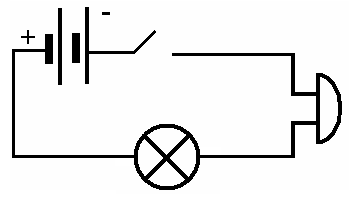 батарея элементов, выключатель, звонок, провода;батарея элементов, звонок, провода;батарея элементов, лампа,  провода;батарея элементов, звонок, выключатель, лампа, провода.Когда электрические заряды движутся, то вокруг них существует (ют)…электрическое поле;магнитное поле;электрическое и магнитное поле;гравитационное поле.Чтобы  намагнитить кусок железа, необходимо…его нагреть;потереть его о шёлк или шерсть;пропустить по нему электрический ток; подвергнуть сильному излучению.Какими полюсами повёрнуты магниты?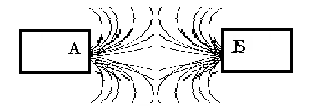 одноимёнными;разноимёнными;положительными;отрицательными.Стальной магнит ломают пополам. Будут ли обладать магнитными свойствами концы А и В на месте излома магнита?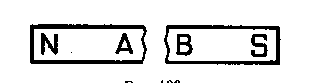 не будут обладать магнитными свойствами;конец А - станет северным полюсом, а В – южным;конец А - станет южным полюсом, а В – северным;А и Б станут однополярными.К магнитному полюсу поднесли гвозди. Как расположатся гвозди, если их отпустить?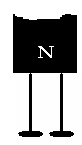 будут висеть отвесно;головки гвоздей притянутся друг к другу;сначала притянутся, затем оттолкнуться;головки гвоздей оттолкнутся друг от друга.На рисунке изображён дугообразный магнит и его магнитное поле. Какой полюс северный,               и какой южный?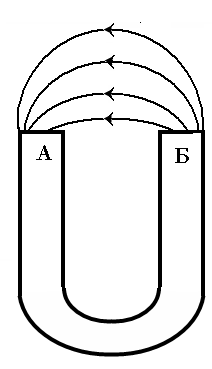 А – северный, Б – южный;А – южный, Б – северный;А – северный, Б – северный;А – южный, Б – южный.Магнитное поле электромагнита можно усилить, если…увеличить силу тока;увеличить число витков катушки;вставить железный сердечник;использовать все выше указанные действия. Сторона стрелки, указывающая на южный магнитный полюс Земли, …является северным магнитным полюсом.называется силовой линией магнитного поля.называется полюсом магнита.является южным магнитным полюсом.Изменение угла отклонения магнитной стрелки вблизи проводника …говорит о существовании вокруг проводника электрического поляговорит о существовании вокруг проводника магнитного поляговорит об изменении в проводнике силы токаговорит об изменении в проводнике направления тока.Часть 2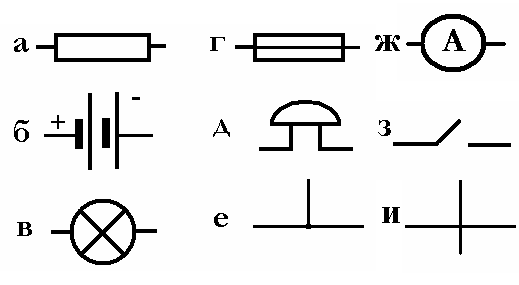 На рисунке изображены условные обозначения,                                                                                    применяемые на схемах.   Какой буквой  обозначены…амперметр;резистор;звонок;плавкий предохранитель;батарея элементов;соединение проводов.Установите соответствие между физическими величинами и единицами, в которых они измеряются.Сила тока измеряется в ...Напряжение измеряется в...Мощность электрического тока измеряется в…Работа  электрического тока измеряется в….вольтах;амперах;джоулях;ваттах.ньютонахСила тока в нагревательном элементе чайника 2,5 А, а сопротивление 48 Ом. Вычислите напряжение на нагревательном элементе чайника.По графику зависимости силы тока от напряжение определите сопротивлении проводника.Лампа прожектора имеет мощность 0,5 кВт при напряжении 125 В. Вычислите силу тока в лампе.Какую энергию расходует электрический утюг за 1 минуту, если сопротивлении его нагревательного элемента 100 Ом, а сила тока в нём 2 А?Проверочная работавариант 4Часть 1При выполнении заданий этой части в бланке ответов  под номером выполняемого вами задания (А1 – А15) поставьте знак «  » в клеточку, номер которой соответствует номеру выбранного вами ответа.Электрический ток это…упорядоченное движение частиц;упорядоченное движение заряженных частиц;беспорядочное движение частиц;беспорядочное движение заряженных частиц.Чтобы получить электрический ток в проводниках необходимо…поместить его в магнитное поле;создать в нём электрическое поле;наличие в нём  электрических зарядов;иметь потребителя электрической энергииИз каких частей состоит электрическая цепь, изображённая на рисунке?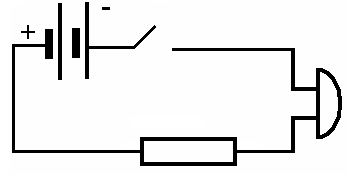 батарея элементов, выключатель,    звонок, провода;батарея элементов, звонок, провода;батарея элементов, резистор,  звонок, выключатель, провода;батарея элементов, звонок,    выключатель, лампа, провода.Амперметр в электрическую цепь включается…последовательно с учётом полярности источника;параллельно с учётом полярности источника;последовательно без учёта       полярности источника;параллельно без учёта полярности источника.Какое действие электрического тока используется при получении чистых металлов?химическое;тепловое;магнитное;все выше указанные действия  электрического тока.В катушке, по которой течет электрический      ток, …при увеличении силы тока действие магнитного поля усиливается;при уменьшении силы тока действие магнитного поля усиливается;при увеличении силы тока действие магнитного поля ослабевает;магнитное поле не изменяется.На рисунке изображён дугообразный магнит и его магнитное поле. Какой полюс северный, и какой южный?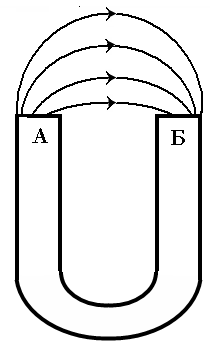 А – северный, Б – южный;А – южный, Б – северный;А – северный, Б – северный;А – южный, Б – южный.Разноименные магнитные полюсы … , а одноименные  -  …притягиваются … отталкиваются;отталкиваются … притягиваются;притягиваются … притягиваются;отталкиваются … отталкиваются.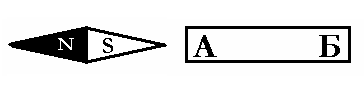 Определите полюс магнита.А – северный, Б – южный;А – южный, Б – северный;А – северный, Б – северный;А – южный, Б – южный.Стальной магнит ломают пополам. Будут ли обладать магнитными свойствами концы А и В на месте излома (см. рис)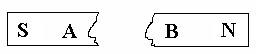 концы  А и В магнитными свойствами обладать не будут;конец  А станет северным магнитным полюсом, а В южным;конец В станет северным магнитным полюсом, а А – южным;А и В станут однополярными.Как располагаются железные опилки в магнитном поле прямого тока?беспорядочно;по прямым линиям вдоль проводника;по прямым линиям перпендикулярно проводнику;по замкнутым  кривым, охватывающим проводник.Отклонение магнитной стрелки вблизи проводника …говорит о существовании вокруг проводника электрического поля;говорит о существовании вокруг проводника магнитного поля;говорит об изменении в проводнике силы тока;говорит об изменении в проводнике направления тока.Поворот магнитной стрелки вблизи проводника в противоположную сторону …говорит о существовании вокруг проводника электрического поляговорит о существовании вокруг проводника магнитного поляговорит об изменении в проводнике силы токаговорит об изменении в проводнике направления токаСторона стрелки, указывающая на южный магнитный полюс Земли, является северным магнитным полюсом.называется силовой линией магнитного поля.называется полюсом магнита.является южным магнитным полюсом.Часть 2На рисунке изображены условные обозначения,                                                                                    применяемые на схемах.   Какой буквой  обозначены…амперметр;резистор;выключатель;плавкий предохранитель;звонок;пересечение  проводов.Установите соответствие между понятиями  левого и правого столбца.электрический ток, притяжение металлических опилок к магниту вольтметр, амперметрампер, вольтнапряжение,  сопротивлениеединицы измерения.физические явления.физические понятия.измерительные приборы.физические величины.При напряжении 12 В сила тока в проводнике 2 А. Какова сила тока  в нём при напряжении 3 В?По графику зависимости силы тока от напряжение определите сопротивлении проводника.Электрический паяльник рассчитан на напряжение 220 В и силу тока 0,3 А.Вычислите мощность тока в паяльнике.Электрическая лампа имеет сопротивление 480 Ом. Какое количество теплоты выделится в ней за 20 минут, если сила тока нити накаливания 0,1 А?Инструкция по проверке и оценке работ по физике (2 этап)Часть 1Часть 2А 3А 4№ заданияА 5А 6А 7А 8А 9А10А11А12А13А1424Вариант 1314234122442Вариант 2312442233442Вариант 3433234241331Вариант 4111212424111Баллы 1111111111№ заданияв 1в 1в 1в 1в 1в 1в 2в 2в 2в 2В 3в 4в 5в 6Вариант 3жадгбебагв12015042400Вариант 4жазгдибгад1830665760Баллы 11111111112222Процент  усвоенияменее 45%45 % - 61 %62 % - 84 %85 % - 100 %Баллы 0 - 1414 -1920 - 2728 - 32Оценка 2345